​​​KUIC U18 QuestionnaireThank you for your application to study at Keele University International College.In order that we may consider your application further, please can you answer the following questions -Have you undertaken any employment or work experience?  If so, please provide details.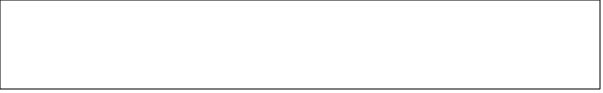 Have you spent any time away from home e.g. holidays with friends/school colleagues, or travelling? Do you undertake any extracurricular activities e.g. school clubs or sports teams?Do you hold any positions of responsibility and trust e.g. positions held in school/work/voluntary organisations/societies?  If so, please provide details.UK Guardian information Please upload the answers to the above questions to the Applicant Portal. The Admissions team will receive a notification of your uploaded documents and will then continue to process your application.​​Details about how to log onto the Applicant Portal can be found on our Applicant Portal webpage.  We will be unable to consider your application further until this information is received.  Please respond by Date + 7 Days ensuring that you quote your full name and KUIC Student number on all correspondence.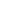 Yours sincerely
Admissions Team​Applicant NameApplication IDDate of BirthNameAgeRelationship with ApplicantEmailAddress